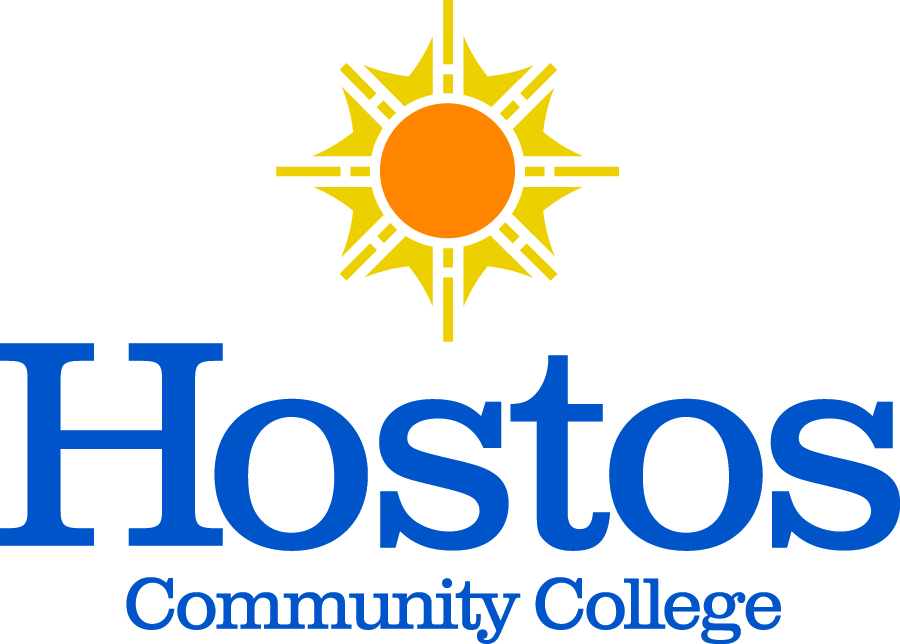 Minutes for the Committee on CommitteesDate and Time: Tuesday, December 15, 2020 | 11:30 AM-12:30 PMLocation: Zoom Conference CallPresiding: Tram Nguyen (Chair)Present: Brian Carter, Nancy Genova, Michael Gosset, Alba Lynch, Debasish Roy, Ronette Shaw, Julie Trachman.Absent: Lusleidy PerezMinutes Prepared By: Debasish Roy              Topic              Discussion         Decision / Action Meeting Called to OrderQuorum is met and meeting called to order at 11:30Chair’s RemarksThanked committee members for agreeing to this emergency meeting. There was an urgent need in the wake of another email to a college-wide listserve disseminating erroneous information and accusations at Senate Executive Committee and Committee on Committees from the outgoing Chair of the Elections Committee.Chair invites suggestions for moving the Elections Committee forward with collegiality.Discussion continued.Discussion regarding the Elections CommitteeMember expressed concern for the well-being of the former Chair of Elections, especially as there had been strong working relationships for many years.Member raised a query about the rest of the committee’s position or perception of the current events.Member stated that there is language that was inappropriate and unprofessional, and that maligned the SEC and CoC without cause or grounding in the current Charter of Governance.Member raised the possibility of CoC creating a Code of Conduct for Senate Standing Committees, that would include formal censure for conduct deemed unbecoming.Member observed that the out-dated Elections Manual needed to be revised so that the prolonged At-Large elections in Fall 2020 was not duplicated. Unanimous agreementDecision was made for the Chair to contact the Elections Committee toward the end of Winter Session to call a meeting at which a new Chair would be elected. The CoC Chair would draft an email to be shared with CoC members that would address: governance procedures, the Elections Manual, a plurality resolution, necessity of electing a new Elections Chair, and upcoming elections that must be conducted. Unanimous ApprovalCertificationProf. Yoel Rodriguez has accepted membership to Senate Scholarship and Awards Committee. Motion to certify Prof. Rodriguez. Seconded. Unanimous ApprovalAdjournmentMotion to adjourn made at 12:23 PM.Unanimous Approval